Приказываю:Утвердить прилагаемые изменения, которые вносятся в Указания об установлении, детализации и определении порядка применения бюджетной классификации Российской Федерации в части, относящейся к бюджету Республики Татарстан и бюджету Территориального фонда обязательного медицинского страхования Республики Татарстан, утвержденные приказом Министерства финансов Республики Татарстан от 27.09.2018 № 02-110.Установить, что изменения, вносимые в Указания настоящим приказом, применяются при составлении и исполнении бюджета Республики Татарстан и бюджета Территориального фонда обязательного медицинского страхования Республики Татарстан, начиная с бюджета Республики Татарстан и бюджета Территориального фонда обязательного медицинского страхования Республики Татарстан на 2019 год и на плановый период 2020 и 2021 годов.Министр 								                        Р.Р.ГайзатуллинЗаместитель министра Д.В.ВолковНачальник юридического отдела И.В.ЕрашоваНачальник бюджетного отдела Г.Ю.ГерасимоваУтверждены приказомМинистерства финансовРеспублики Татарстанот «27» декабря 2018 года  № 02-152Изменения, которые вносятся в Указанияоб установлении, детализации и определении порядка применения бюджетной классификации Российской Федерации в части, относящейся к бюджету Республики Татарстан и бюджету Территориального фонда обязательного медицинского страхования Республики Татарстан, утвержденные приказом Министерства финансов Республики Татарстан от 27.09.2018 № 02-1101. В пункте 2. «Перечень и правила отнесения расходов бюджета Республики Татарстан и бюджета Территориального фонда обязательного медицинского страхования Республики Татарстан на соответствующие целевые статьи»:а) в подпункте 2.1. «Государственная программа «Развитие здравоохранения Республики Татарстан до 2021 года»:абзац первый целевой статьи «01 1 00 00000 Подпрограмма «Профилактика заболеваний и формирование здорового образа жизни.  Развитие первичной медико-санитарной помощи» изложить в следующей редакции:«По данной целевой статье отражаются расходы бюджета Республики Татарстан на реализацию подпрограммы по следующим основным мероприятиям и федеральному проекту:»;в целевой статье «01 1 03 00000 Основное мероприятие «Профилактика ВИЧ, вирусных гепатитов В и С» в направлении расходов «- R2020  Софинансируемые расходы на реализацию мероприятий по предупреждению и борьбе с социально значимыми инфекционными заболеваниями» абзац третий изложить в следующей редакции:«Поступление субсидий на указанные цели отражается по соответствующим кодам вида доходов 000 2 02 25202 00 0000 150 «Субсидии бюджетам на реализацию мероприятий по предупреждению и борьбе с социально значимыми инфекционными заболеваниями» классификации доходов бюджетов.»;в целевой статье «01 1 04 00000 Основное мероприятие «Развитие первичной медико-санитарной помощи, в том числе сельским жителям. Развитие системы раннего выявления заболеваний и патологических состояний и факторов риска их развития, включая проведение медицинских осмотров и диспансеризации населения, в том числе у детей» в направлении расходов «- R2010 Софинансируемые расходы на оказание гражданам Российской Федерации паллиативной медицинской помощи» абзац третий изложить в следующей редакции:«Поступление субсидий на указанные цели отражается по соответствующим кодам вида доходов 000 2 02 25201 00 0000 150 «Субсидии бюджетам в целях развития паллиативной медицинской помощи» классификации доходов бюджетов.»;дополнить следующей целевой статьей:«01 1 P3 00000 Федеральный проект«Старшее поколение»По данной целевой статье отражаются расходы бюджета Республики Татарстан на реализацию федерального проекта по следующим направлениям расходов:«- 52950 Проведение скринингов граждан 65 лет и старше, проживающих в сельской местности, за счет средств федерального бюджетаПо данному направлению расходов отражаются расходы бюджета Республики Татарстан, осуществляемые за счет иных межбюджетных трансфертов из федерального бюджета, на проведение скринингов граждан 65 лет и старше, проживающих в сельской местности.Поступление иных межбюджетных трансфертов на указанные цели отражается по соответствующим кодам вида доходов 000 2 02 45295 00 0000 150 «Межбюджетные трансферты, передаваемые бюджетам на проведение дополнительных скринингов лицам старше 65 лет, проживающим в сельской местности, на выявление отдельных социально значимых неинфекционных заболеваний, оказывающих вклад в структуру смертности населения, с возможностью доставки данных лиц в медицинские организации» классификации доходов бюджетов.- 54680 Проведение иммунизации против пневмококковой инфекции у населения старше трудоспособного возраста из групп риска за счет средств федерального бюджетаПо данному направлению расходов отражаются расходы бюджета Республики Татарстан, осуществляемые за счет иных межбюджетных трансфертов из федерального бюджета, на проведение иммунизации против пневмококковой инфекции у населения старше трудоспособного возраста из групп риска.Поступление иных межбюджетных трансфертов на указанные цели отражается по соответствующим кодам вида доходов 000 2 02 45468 00 0000 150 «Межбюджетные трансферты, передаваемые бюджетам на проведение вакцинации против пневмококковой инфекции граждан старше трудоспособного возраста из групп риска, проживающих в организациях социального обслуживания» классификации доходов бюджетов.»;абзац первый целевой статьи «01 2 00 00000 Подпрограмма «Совершенствование оказания специализированной, включая высокотехнологичную, медицинской помощи, скорой, в том числе скорой специализированной, медицинской помощи, медицинской эвакуации» изложить в следующей редакции:«По данной целевой статье отражаются расходы бюджета Республики Татарстан на реализацию подпрограммы по следующим основным мероприятиям и федеральным проектам:»;в целевой статье «01 2 01 00000 Основное мероприятие «Совершенствование системы оказания медицинской помощи больным туберкулезом. Трехуровневая маршрутизация пациентов. Организация долечивания и реабилитации» в направлении расходов «- R2020  Софинансируемые расходы на реализацию мероприятий по предупреждению и борьбе с социально значимыми инфекционными заболеваниями» абзац третий изложить в следующей редакции:«Поступление субсидий на указанные цели отражается по соответствующим кодам вида доходов 000 2 02 25202 00 0000 150 «Субсидии бюджетам на реализацию мероприятий по предупреждению и борьбе с социально значимыми инфекционными заболеваниями» классификации доходов бюджетов.»;в целевой статье «01 2 02 00000 Основное мероприятие «Совершенствование оказания медицинской помощи лицам, инфицированным вирусом иммунодефицита человека, гепатитами В и С. Трехуровневая маршрутизация пациентов. Организация долечивания и реабилитации. Совершенствование методов профилактики вертикальной передачи ВИЧ от матери к плоду» в направлении расходов «- R2020  Софинансируемые расходы на реализацию мероприятий по предупреждению и борьбе с социально значимыми инфекционными заболеваниями» абзац третий изложить в следующей редакции:«Поступление субсидий на указанные цели отражается по соответствующим кодам вида доходов 000 2 02 25202 00 0000 150 «Субсидии бюджетам на реализацию мероприятий по предупреждению и борьбе с социально значимыми инфекционными заболеваниями» классификации доходов бюджетов.»;в целевой статье «01 2 12 00000 Основное мероприятие «Реализация преимущественно одноканального финансирования медицинских организаций через систему обязательного медицинского страхования (кроме оказания высокотехнологичной медицинской помощи)» направление расходов «- R5540 Софинансируемые расходы на закупку авиационной услуги органами государственной власти субъектов Российской Федерации для оказания медицинской помощи с применением авиации» исключить;дополнить следующими целевыми статьями:«01 2 N1 00000 Федеральный проект«Развитие системы оказания первичной медико-санитарной помощи»По данной целевой статье отражаются расходы бюджета Республики Татарстан на реализацию федерального проекта по следующим направлениям расходов:- 51910 Оснащение медицинских организаций передвижными медицинскими комплексами для оказания медицинской помощи жителям населенных пунктов с численностью населения до 100 человек за счет средств федерального бюджетаПо данному направлению расходов отражаются расходы бюджета Республики Татарстан, осуществляемые за счет иных межбюджетных трансфертов из федерального бюджета, на оснащение медицинских организаций передвижными медицинскими комплексами для оказания медицинской помощи жителям населенных пунктов с численностью населения до 100 человек.Поступление иных межбюджетных трансфертов на указанные цели отражается по соответствующим кодам вида доходов 000 2 02 45191 00 0000 150 «Межбюджетные трансферты, передаваемые бюджетам на оснащение медицинских организаций передвижными медицинскими комплексами для оказания медицинской помощи жителям населенных пунктов с численностью населения до 100 человек» классификации доходов бюджетов.- 51960 Создание и замена фельдшерских, фельдшерско-акушерских пунктов и врачебных амбулаторий для населенных пунктов с численностью населения от 100 до 2000 человек за счет средств федерального бюджетаПо данному направлению расходов отражаются расходы бюджета Республики Татарстан, осуществляемые за счет иных межбюджетных трансфертов из федерального бюджета, на создание и замену фельдшерских, фельдшерско-акушерских пунктов и врачебных амбулаторий для населенных пунктов с численностью населения от 100 до 2000 человек.Поступление иных межбюджетных трансфертов на указанные цели отражается по соответствующим кодам вида доходов 000 2 02 45196 00 0000 150 «Межбюджетные трансферты, передаваемые бюджетам на создание и замену фельдшерских, фельдшерско-акушерских пунктов и врачебных амбулаторий для населенных пунктов с численностью населения от 100 до 2000 человек» классификации доходов бюджетов.- 55540 Софинансируемые расходы на обеспечение авиационным обслуживанием для оказания медицинской помощиПо данному направлению расходов отражаются:- расходы бюджета Республики Татарстан, осуществляемые за счет субсидий из федерального бюджета и средств бюджета Республики Татарстан, на предоставление межбюджетных трансфертов бюджету Территориального фонда обязательного медицинского страхования Республики Татарстан на обеспечение авиационным обслуживанием для оказания медицинской помощи.Поступление в бюджет Республики Татарстан субсидий на указанные цели отражается по коду 000 2 02 25554 02 0000 150 «Субсидии бюджетам субъектов Российской Федерации на закупку авиационных работ органами государственной власти субъектов Российской Федерации для оказания медицинской помощи» классификации доходов бюджетов.- расходы бюджета Территориального фонда обязательного медицинского страхования Республики Татарстан на обеспечение авиационным обслуживанием для оказания медицинской помощи.Поступление в бюджет Территориального фонда обязательного медицинского страхования Республики Татарстан межбюджетных трансфертов на указанные цели отражается по коду 000 2 02 90029 09 0000 150 «Прочие безвозмездные поступления в территориальные фонды обязательного медицинского страхования от бюджетов субъектов Российской Федерации» классификации доходов бюджетов.01 2 N2 00000 Федеральный проект«Борьба с сердечно-сосудистыми заболеваниями»По данной целевой статье отражаются расходы бюджета Республики Татарстан на реализацию федерального проекта по следующему направлению расходов:- 51920 Оснащение оборудованием региональных сосудистых центров и первичных сосудистых отделений за счет средств федерального бюджетаПо данному направлению расходов отражаются расходы бюджета Республики Татарстан, осуществляемые за счет иных межбюджетных трансфертов из федерального бюджета, на оснащение оборудованием региональных сосудистых центров и первичных сосудистых отделений.Поступление иных межбюджетных трансфертов на указанные цели отражается по соответствующим кодам вида доходов 000 2 02 45192 00 0000 150 «Межбюджетные трансферты, передаваемые бюджетам на оснащение оборудованием региональных сосудистых центров и первичных сосудистых отделений» классификации доходов бюджетов.01 2 N3 00000 Федеральный проект«Борьба с онкологическими заболеваниями»По данной целевой статье отражаются расходы бюджета Республики Татарстан на реализацию федерального проекта по следующему направлению расходов:- 51900 Переоснащение медицинских организаций, оказывающих медицинскую помощь больным с онкологическими заболеваниями, за счет средств федерального бюджетаПо данному направлению расходов отражаются расходы бюджета Республики Татарстан, осуществляемые за счет иных межбюджетных трансфертов из федерального бюджета, на переоснащение медицинских организаций, оказывающих медицинскую помощь больным с онкологическими заболеваниями.Поступление в бюджет Республики Татарстан иных межбюджетных трансфертов на указанные цели отражается по коду 000 2 02 45190 02 0000 150 «Межбюджетные трансферты, передаваемые бюджетам субъектов Российской Федерации на создание и оснащение референс-центров для проведения иммуногистохимических, патоморфологических исследований и лучевых методов исследований, переоснащение сети региональных медицинских организаций, оказывающих помощь больным онкологическими заболеваниями в субъектах Российской Федерации» классификации доходов бюджетов.»;в целевой статье «01 7 03 00000 Основное мероприятие «Социальная поддержка отдельных категорий медицинских работников» в направлении расходов           «- R1380 Софинансируемые расходы на единовременные компенсационные выплаты медицинским работникам» абзац третий изложить в следующей редакции:«Поступление субсидий на указанные цели отражается по соответствующим кодам вида доходов 000 2 02 25138 00 0000 150 «Субсидии бюджетам на единовременные компенсационные выплаты медицинским работникам (врачам, фельдшерам) в возрасте до 50 лет, прибывшим (переехавшим) на работу в сельские населенные пункты, либо рабочие поселки, либо поселки городского типа, либо города с населением до 50 тыс. человек» классификации доходов бюджетов.»;целевую статью «01 8 01 00000 Основное мероприятие «Совершенствование системы лекарственного обеспечения, в том числе в амбулаторных условиях» дополнить следующим направлением расходов:«- 52160 Финансовое обеспечение расходов на организационные мероприятия, связанные с обеспечением лиц лекарственными препаратами, предназначенными для лечения больных гемофилией, муковисцидозом, гипофизарным нанизмом, болезнью Гоше, злокачественными новообразованиями лимфоидной, кроветворной и родственных им тканей, рассеянным склерозом, гемолитико-уремическим синдромом, юношеским артритом с системным началом, мукополисахаридозом I, II и VI типов, а также после трансплантации органов и (или) тканей, за счет средств федерального бюджетаПо данному направлению расходов отражаются расходы бюджета Республики Татарстан, осуществляемые за счет иных межбюджетных трансфертов из федерального бюджета, на финансовое обеспечение расходов на организационные мероприятия, связанные с обеспечением лиц лекарственными препаратами, предназначенными для лечения больных гемофилией, муковисцидозом, гипофизарным нанизмом, болезнью Гоше, злокачественными новообразованиями лимфоидной, кроветворной и родственных им тканей, рассеянным склерозом, гемолитико-уремическим синдромом, юношеским артритом с системным началом, мукополисахаридозом I, II и VI типов, а также после трансплантации органов и (или) тканей.Поступление иных межбюджетных трансфертов на указанные цели отражается по соответствующим кодам вида доходов 000 2 02 45216 00 0000 150 «Межбюджетные трансферты, передаваемые бюджетам на финансовое обеспечение расходов на организационные мероприятия, связанные с обеспечением лиц лекарственными препаратами, предназначенными для лечения больных гемофилией, муковисцидозом, гипофизарным нанизмом, болезнью Гоше, злокачественными новообразованиями лимфоидной, кроветворной и родственных им тканей, рассеянным склерозом, гемолитико-уремическим синдромом, юношеским артритом с системным началом, мукополисахаридозом I, II и VI типов, а также после трансплантации органов и (или) тканей» классификации доходов бюджетов.»;абзац первый целевой статьи «01 9 00 00000 Подпрограмма «Развитие информатизации в здравоохранении» изложить в следующей редакции:«По данной целевой статье отражаются расходы бюджета Республики Татарстан на реализацию подпрограммы по следующему основному мероприятию и федеральному проекту:»;дополнить следующей целевой статьей:«01 9 N7 00000 Федеральный проект«Создание единого цифрового контура в здравоохранении на основе единойгосударственной информационной системы здравоохранения (ЕГИСЗ)»По данной целевой статье отражаются расходы бюджета Республики Татарстан на реализацию федерального проекта по следующему направлению расходов:- 51140 Софинансируемые расходы на реализацию региональных проектов «Создание единого цифрового контура в здравоохранении на основе единой государственной информационной системы здравоохранения (ЕГИСЗ)»По данному направлению расходов отражаются расходы бюджета Республики Татарстан, осуществляемые за счет субсидий из федерального бюджета и средств бюджета Республики Татарстан, на реализацию региональных проектов «Создание единого цифрового контура в здравоохранении на основе единой государственной информационной системы здравоохранения (ЕГИСЗ)».Поступление субсидий на указанные цели отражается по соответствующим кодам вида доходов 000 2 02 25114 00 0000 150 «Субсидии бюджетам на реализацию региональных проектов "Создание единого цифрового контура в здравоохранении на основе единой государственной информационной системы здравоохранения (ЕГИСЗ)» классификации доходов бюджетов.»;целевую статью «01 Б 01 00000 Основное мероприятие «Совершенствование системы территориального планирования Республики Татарстан» дополнить следующими направлениями расходов:«- 05490 Софинансируемые расходы медицинским организациям на оплату труда врачей и среднего медицинского персонала, за счет средств нормированного страхового запаса Территориального фонда обязательного медицинского страхования Республики Татарстан»;«- 50930 Финансовое обеспечение организации обязательного медицинского страхования на территориях субъектов Российской Федерации»;в целевой статье «01 К 00 00000 Подпрограмма «Развитие социальной и инженерной инфраструктуры в рамках государственной программы «Развитие здравоохранения Республики Татарстан»:абзац первый изложить в следующей редакции:«По данной целевой статье отражаются расходы бюджета Республики Татарстан на реализацию подпрограммы по следующим направлениям расходов и федеральному проекту:»;дополнить следующей целевой статьей:«01 К N4 00000 Федеральный проект«Развитие детского здравоохранения, включая создание современнойинфраструктуры оказания медицинской помощи детям»- 51110 Cофинансирование капитальных вложений в объекты государственной собственности субъектов Российской ФедерацииПо данному направлению расходов отражаются расходы бюджета Республики Татарстан, осуществляемые за счет субсидий из федерального бюджета и средств бюджета Республики Татарстан, на софинансирование капитальных вложений в объекты государственной собственности Республики Татарстан.Поступление субсидий на указанные цели отражается по коду 000 2 02 27111 02 0000 150 «Субсидии бюджетам на софинансирование капитальных вложений в объекты государственной собственности субъектов Российской Федерации» классификации доходов бюджетов.»;абзац первый целевой статьи «01 М 00 00000 Подпрограмма «Развитие материально-технической базы детских поликлиник и детских поликлинических отделений медицинских организаций» изложить в следующей редакции:«По данной целевой статье отражаются расходы бюджета Республики Татарстан на реализацию подпрограммы по следующему федеральному проекту:»;целевую статью «01 М 01 00000 Основное мероприятие «Развитие материально-технической базы детских поликлиник и детских поликлинических отделений медицинских организаций» исключить;дополнить следующей целевой статьей:«01 М N4 00000 Федеральный проект«Развитие детского здравоохранения, включая создание современнойинфраструктуры оказания медицинской помощи детям»По данной целевой статье отражаются расходы бюджета Республики Татарстан на реализацию федерального проекта по следующему направлению расходов:- 51700 Софинансируемые расходы на развитие материально-технической базы детских поликлиник и детских поликлинических отделений медицинских организаций, оказывающих первичную медико-санитарную помощьПо данному направлению расходов отражаются расходы бюджета Республики Татарстан, осуществляемые за счет средств федерального бюджета и средств бюджета Республики Татарстан, развитие материально-технической базы детских поликлиник и детских поликлинических отделений медицинских организаций, оказывающих первичную медико-санитарную помощь.Поступление субсидий на указанные цели отражается по соответствующим кодам вида доходов  000 2 02 25170 00 0000 150 «Субсидии бюджетам на развитие материально-технической базы детских поликлиник и детских поликлинических отделений медицинских организаций, оказывающих первичную медико-санитарную помощь» классификации доходов бюджетов.»;б) в подпункте «2.2. Государственная программа «Развитие образования и науки Республики Татарстан на 2014 – 2025 годы»:абзац первый целевой статьи «02 2 00 00000 Подпрограмма «Развитие общего образования, включая инклюзивное, и повышение квалификации работников данной сферы» изложить в следующей редакции:«По данной целевой статье отражаются расходы бюджета Республики Татарстан на реализацию подпрограммы по следующим основным мероприятиям и федеральным проектам:»;наименование целевой статьи «02 2 03 00000 Основное мероприятие «Развитие системы государственных учреждений для детей-сирот и детей, оставшихся без попечения родителей и организация устройства детей в семьи» изложить в следующей редакции:«02 2 03 00000 Основное мероприятие «Развитие системы государственных учреждений для детей-сирот и детей, оставшихся без попечения родителей, и организация устройства детей в семьи»;целевую статью «02 2 09 00000 Основное мероприятие «Модернизация системы общего образования, проведение мероприятий в области образования» дополнить следующим направлением расходов:«- R5380 Софинансируемые расходы на повышение качества образования в школах с низкими результатами обучения и в школах, функционирующих в неблагоприятных социальных условиях, путем реализации региональных проектов и распространения их результатовПо данному направлению расходов отражаются расходы бюджета Республики Татарстан, осуществляемые за счет субсидий из федерального бюджета и средств бюджета Республики Татарстан, на повышение качества образования в школах с низкими результатами обучения и в школах, функционирующих в неблагоприятных социальных условиях, путем реализации региональных проектов и распространения их результатов.Поступление в бюджет Республики Татарстан субсидий на указанные цели отражается по коду 000 2 02 25538 02 0000 150 «Субсидии бюджетам субъектов Российской Федерации на повышение качества образования в школах с низкими результатами обучения и в школах, функционирующих в неблагоприятных социальных условиях, путем реализации региональных проектов и распространения их результатов в субъектах Российской Федерации» классификации доходов бюджетов.»;дополнить следующими целевыми статьями:«02 2 E1 00000 Федеральный проект«Современная школа»По данной целевой статье отражаются расходы бюджета Республики Татарстан на реализацию федерального проекта по следующим направлениям расходов:- 51690 Софинансируемые расходы на обновление материально-технической базы для формирования у обучающихся современных технологических и гуманитарных навыковПо данному направлению расходов отражаются расходы бюджета Республики Татарстан, осуществляемые за счет субсидий из федерального бюджета и средств бюджета Республики Татарстан, на обновление материально-технической базы для формирования у обучающихся современных технологических и гуманитарных навыков.Поступление субсидий на указанные цели отражается по соответствующим кодам вида доходов 000 2 02 25169 00 0000 150 «Субсидии бюджетам на обновление материально-технической базы для формирования у обучающихся современных технологических и гуманитарных навыков» классификации доходов бюджетов.- 51870 Софинансируемые расходы на поддержку образования для детей с ограниченными возможностями здоровьяПо данному направлению расходов отражаются расходы бюджета Республики Татарстан, осуществляемые за счет субсидий из федерального бюджета и средств бюджета Республики Татарстан, на поддержку образования для детей с ограниченными возможностями здоровья.Поступление субсидий на указанные цели отражается по соответствующим кодам вида доходов 000 2 02 25187 00 0000 150 «Субсидии бюджетам на поддержку образования для детей с ограниченными возможностями здоровья» классификации доходов бюджетов.02 2 E4 00000 Федеральный проект«Цифровая образовательная среда»По данной целевой статье отражаются расходы бюджета Республики Татарстан на реализацию федерального проекта по следующему направлению расходов:- 52100 Софинансируемые расходы на внедрение целевой модели цифровой образовательной среды в общеобразовательных организациях и профессиональных образовательных организацияхПо данному направлению расходов отражаются расходы бюджета Республики Татарстан, осуществляемые за счет субсидий из федерального бюджета и средств бюджета Республики Татарстан, на внедрение целевой модели цифровой образовательной среды в общеобразовательных организациях и профессиональных образовательных организациях.Поступление субсидий на указанные цели отражается по соответствующим кодам вида доходов 000 2 02 25210 00 0000 150 «Субсидии бюджетам на внедрение целевой модели цифровой образовательной среды в общеобразовательных организациях и профессиональных образовательных организациях» классификации доходов бюджетов.»;абзац первый целевой статьи «02 4 00 00000 Подпрограмма «Развитие профессионального и послевузовского образования и повышение квалификации работников данной сферы» изложить в следующей редакции:«По данной целевой статье отражаются расходы бюджета Республики Татарстан на реализацию подпрограммы по следующим основным мероприятиям и федеральному проекту:»;в целевой статье «02 4 03 00000 Основное мероприятие «Модернизация системы профессионального образования, проведение мероприятий в области образования» направление расходов «- 54630 Реализация основных мероприятий по подготовке мирового чемпионата по профессиональному мастерству по стандартам «Ворлдскиллс» в г.Казани в 2019 году за счет средств федерального бюджета» исключить;дополнить следующей целевой статьей:«02 4 E6 00000 Федеральный проект«Молодые профессионалы (Повышение конкурентоспособностипрофессионального образования)»По данной целевой статье отражаются расходы бюджета Республики Татарстан на реализацию федерального проекта по следующим направлениям расходов:- 51770 Софинансируемые расходы на разработку и распространение в системе среднего профессионального образования новых образовательных технологий и формы опережающей профессиональной подготовкиПо данному направлению расходов отражаются расходы бюджета Республики Татарстан, осуществляемые за счет субсидий из федерального бюджета и средств бюджета Республики Татарстан, на разработку и распространение в системе среднего профессионального образования новых образовательных технологий и формы опережающей профессиональной подготовки.Поступление субсидий на указанные цели отражается по соответствующим кодам вида доходов 000 2 02 25177 00 0000 150 «Субсидии бюджетам на разработку и распространение в системе среднего профессионального образования новых образовательных технологий и формы опережающей профессиональной подготовки» классификации доходов бюджетов.- 54630 Реализация основных мероприятий по подготовке мирового чемпионата по профессиональному мастерству по стандартам «Ворлдскиллс» в г.Казани в 2019 году за счет средств федерального бюджетаПо данному направлению расходов отражаются расходы бюджета Республики Татарстан, осуществляемые за счет иных межбюджетных трансфертов из федерального бюджета, на реализацию основных мероприятий по подготовке мирового чемпионата по профессиональному мастерству по стандартам «Ворлдскиллс» в г.Казани в 2019 году.Поступление субсидий в бюджет Республики Татарстан на указанные цели отражается по коду 000 2 02 45463 02 0000 150 «Межбюджетные трансферты, передаваемые бюджету Республики Татарстан на реализацию основных мероприятий по подготовке мирового чемпионата по профессиональному мастерству по стандартам «Ворлдскиллс» в г. Казани в 2019 году» классификации доходов бюджетов.»;в целевой статье «02 К 00 00000 Подпрограмма «Развитие социальной и инженерной инфраструктуры в рамках государственной программы «Развитие образования и науки Республики Татарстан»:абзац первый изложить в следующей редакции:«По данной целевой статье отражаются расходы бюджета Республики Татарстан на реализацию подпрограммы по следующим направлениям расходов и федеральным проектам:»;направления расходов:«- R0970 Софинансируемые расходы на создание в общеобразовательных организациях, расположенных в сельской местности, условий для занятий физической культурой и спортом»;«- R1590 Софинансируемые расходы на создание в субъектах Российской Федерации дополнительных мест для детей от 2 месяцев до 3 лет в образовательных организациях, осуществляющих образовательную деятельность по образовательным программам дошкольного образования»;«- R5200 Софинансируемые расходы на реализацию мероприятий по содействию созданию в субъектах Российской Федерации новых мест в общеобразовательных организациях» исключить;дополнить следующими целевыми статьями:«02 К E1 00000 Федеральный проект«Современная школа»По данной целевой статье отражаются расходы бюджета Республики Татарстан на реализацию федерального проекта по следующему направлению расходов:- 55200 Софинансируемые расходы на реализацию мероприятий по содействию созданию в субъектах Российской Федерации новых мест в общеобразовательных организацияхПо данному направлению расходов отражаются расходы бюджета Республики Татарстан, осуществляемые за счет субсидий из федерального бюджета и средств бюджета Республики Татарстан, на реализацию мероприятий по содействию созданию в субъектах Российской Федерации новых мест в общеобразовательных организациях.Поступление в бюджеты субъектов Российской Федерации субсидий на указанные цели отражается по соответствующим кодам вида доходов 000 2 02 25520 00 0000 150 «Субсидии бюджетам на реализацию мероприятий по содействию создания в субъектах Российской Федерации новых мест в общеобразовательных организациях» классификации доходов бюджетов.02 К E2 00000 Федеральный проект«Успех каждого ребенка»По данной целевой статье отражаются расходы бюджета Республики Татарстан на реализацию федерального проекта по следующему направлению расходов:- 50970 Софинансируемые расходы на создание в общеобразовательных организациях, расположенных в сельской местности, условий для занятий физической культурой и спортомПо данному направлению расходов отражаются расходы бюджета Республики Татарстан, осуществляемые за счет субсидий из федерального бюджета и средств бюджета Республики Татарстан, на создание в общеобразовательных организациях, расположенных в сельской местности, условий для занятий физической культурой и спортом.Поступление субсидий на указанные цели отражается по соответствующим кодам вида доходов 000 2 02 25097 00 0000 150 «Субсидии бюджетам на создание в общеобразовательных организациях, расположенных в сельской местности, условий для занятий физической культурой и спортом» классификации доходов бюджетов.02 К P2 00000 Федеральный проект«Содействие занятости женщин – создание условий дошкольного образованиядля детей в возрасте до трех лет»По данной целевой статье отражаются расходы бюджета Республики Татарстан на реализацию федерального проекта по следующим направлениям расходов:- 51590 Софинансируемые расходы на создание в субъектах Российской Федерации дополнительных мест для детей от 2 месяцев до 3 лет в образовательных организациях, осуществляющих образовательную деятельность по образовательным программам дошкольного образованияПо данному направлению расходов отражаются расходы бюджета Республики Татарстан, осуществляемые за счет иных межбюджетных трансфертов из федерального бюджета и средств бюджета Республики Татарстан, на создание в Республике Татарстан дополнительных мест для детей от 2 месяцев до 3 лет в образовательных организациях, осуществляющих образовательную деятельность по образовательным программам дошкольного образования.Поступление иных межбюджетных трансфертов на указанные цели отражается по соответствующим кодам вида доходов 000 2 02 45159 00 0000 150 «Межбюджетные трансферты, передаваемые бюджетам на создание в субъектах Российской Федерации дополнительных мест для детей в возрасте от 2 месяцев до 3 лет в образовательных организациях, осуществляющих образовательную деятельность по образовательным программам дошкольного образования» классификации доходов бюджетов.- 52320 Софинансируемые расходы на создание дополнительных мест для детей в возрасте от 1,5 до 3 лет в образовательных организациях, осуществляющих образовательную деятельность по образовательным программам дошкольного образованияПо данному направлению расходов отражаются расходы бюджета Республики Татарстан, осуществляемые за счет субсидий из федерального бюджета и средств бюджета Республики Татарстан, на создание дополнительных мест для детей в возрасте от 1,5 до 3 лет в образовательных организациях, осуществляющих образовательную деятельность по образовательным программам дошкольного образования.Поступление субсидий на указанные цели отражается по соответствующим кодам вида доходов 000 2 02 25232 00 0000 150 «Субсидии бюджетам на создание дополнительных мест для детей в возрасте от 1,5 до 3 лет в образовательных организациях, осуществляющих образовательную деятельность по образовательным программам дошкольного образования» классификации доходов бюджетов.»;в) в подпункте «2.3. Государственная программа «Социальная поддержка граждан Республики Татарстан» на 2014 – 2021 годы»:абзац первый целевой статьи «03 3 00 00000 Подпрограмма «Модернизация и развитие социального обслуживания населения Республики Татарстан» изложить в следующей редакции:«По данной целевой статье отражаются расходы бюджета Республики Татарстан на реализацию подпрограммы по следующим основным мероприятиям и федеральному проекту:»;дополнить следующей целевой статьей:«03 3 P3 00000 Федеральный проект«Старшее поколение»По данной целевой статье отражаются расходы бюджета Республики Татарстан на реализацию федерального проекта по следующим направлениям расходов:- 51210 Софинансируемые расходы на повышение эффективности организаций социального обслуживания и ликвидацию очередей в нихПо данному направлению расходов отражаются расходы бюджета Республики Татарстан, осуществляемые за счет субсидий из федерального бюджета и средств бюджета Республики Татарстан, на повышение эффективности организаций социального обслуживания и ликвидацию очередей в них.Поступление субсидий на указанные цели отражается по соответствующим кодам вида доходов 000 2 02 27121 00 0000 150 «Субсидии бюджетам на софинансирование капитальных вложений в объекты государственной (муниципальной) собственности в рамках финансового обеспечения программ, направленных на обеспечение безопасных и комфортных условий предоставления социальных услуг в сфере социального обслуживания» классификации доходов бюджетов.- 52930 Приобретение автотранспорта за счет средств федерального бюджетаПо данному направлению расходов отражаются расходы бюджета Республики Татарстан, осуществляемые за счет иных межбюджетных трансфертов  из федерального бюджета, на приобретение автотранспорта.Поступление иных межбюджетных трансфертов на указанные цели отражается по соответствующим кодам вида доходов 000 2 02 45293 00 0000 150 «Межбюджетные трансферты, передаваемые бюджетам на приобретение автотранспорта» классификации доходов бюджетов.»;абзац первый целевой статьи «03 5 00 00000 Подпрограмма «Улучшение социально-экономического положения семей» изложить в следующей редакции:«По данной целевой статье отражаются расходы бюджета Республики Татарстан на реализацию подпрограммы по следующим основным мероприятиям и федеральному проекту:»;в целевой статье «03 5 01 00000 Основное мероприятие «Развитие системы мер социальной поддержки семей» направление расходов «- 55730 Осуществление ежемесячной выплаты в связи с рождением (усыновлением) первого ребенка за счет средств федерального бюджета» исключить;дополнить следующей целевой статьей:«03 5 Р1 00000 Федеральный проект«Финансовая поддержка семей при рождении детей»По данной целевой статье отражаются расходы бюджета Республики Татарстан на реализацию федерального проекта по следующему направлению расходов:- 55730 Осуществление ежемесячной выплаты в связи с рождением (усыновлением) первого ребенка за счет средств федерального бюджетаПо данному направлению расходов отражаются расходы бюджета Республики Татарстан, осуществляемые за счет субвенций из федерального бюджета, на ежемесячную выплату в связи с рождением (усыновлением) первого ребенка.Поступление субвенций на указанные цели отражается по соответствующему коду вида доходов 000 2 02 35573 00 0000 150 «Субвенции бюджетам на выполнение полномочий Российской Федерации по осуществлению ежемесячной выплаты в связи с рождением (усыновлением) первого ребенка» классификации доходов бюджетов.»;наименование целевой статьи «03 Р 01 00000 Основное мероприятие «Оснащение организаций, предоставляющих услуги социальной реабилитации и абилитации инвалидам, в том числе детей-инвалидов, а также ранней помощи, реабилитационным оборудованием» изложить в следующей редакции:«03 Р 01 00000 Основное мероприятие «Оснащение организаций, предоставляющих услуги социальной реабилитации и абилитации инвалидов, в том числе детей-инвалидов, а также ранней помощи, реабилитационным оборудованием»;г) в подпункте «2.4. Государственная программа «Обеспечение качественным жильем и услугами жилищно-коммунального хозяйства населения Республики Татарстан на 2014 – 2021 годы» в целевой статье «04 К 00 00000 Подпрограмма «Развитие социальной и инженерной инфраструктуры в рамках государственной программы «Обеспечение качественным жильем и услугами жилищно-коммунального хозяйства населения Республики Татарстан»:абзац первый изложить в следующей редакции:«По данной целевой статье отражаются расходы бюджета Республики Татарстан на реализацию подпрограммы по следующим направлениям расходов и федеральным проектам:»;направление расходов:«- R0210 Софинансируемые расходы на реализацию мероприятий по стимулированию программ развития жилищного строительства субъектов Российской Федерации» исключить;в направлении расходов «- R1120 Софинансируемые расходы на капитальные вложения в объекты муниципальной собственности» абзац третий изложить в следующей редакции:«Поступление субсидий на указанные цели отражается по соответствующим кодам вида доходов 000 2 02 27112 00 0000 150 «Субсидии бюджетам на софинансирование капитальных вложений в объекты муниципальной собственности» классификации доходов бюджетов.»;дополнить следующими целевыми статьями:«04 К F1 00000 Федеральный проект«Жилье»По данной целевой статье отражаются расходы бюджета Республики Татарстан на реализацию федерального проекта по следующему направлению расходов:- 50210 Софинансируемые расходы на реализацию мероприятий по стимулированию программ развития жилищного строительства субъектов Российской ФедерацииПо данному направлению расходов отражаются расходы бюджета Республики Татарстан, осуществляемые за счет субсидий из федерального бюджета и средств бюджета Республики Татарстан, на реализацию мероприятий по стимулированию программ развития жилищного строительства субъектов Российской Федерации.Поступление субсидий на указанные цели отражается по коду 000 2 02 25021 02 0000 150 «Субсидии бюджетам субъектов Российской Федерации на мероприятия по стимулированию программ развития жилищного строительства субъектов Российской Федерации» классификации доходов бюджетов.04 К G5 00000 Федеральный проект«Чистая вода»По данной целевой статье отражаются расходы бюджета Республики Татарстан на реализацию федерального проекта по следующему направлению расходов:- 52430 Софинансируемые расходы на реализацию мероприятий по строительству и реконструкции (модернизации) объектов питьевого водоснабженияПо данному направлению расходов отражаются расходы бюджета Республики Татарстан, осуществляемые за счет субсидий из федерального бюджета и средств бюджета Республики Татарстан, на реализацию мероприятий по строительству и реконструкции (модернизации) объектов питьевого водоснабжения.Поступление субсидий на указанные цели отражается по соответствующим кодам вида доходов 000 2 02 25243 00 0000 150 «Субсидии бюджетам на строительство и реконструкцию (модернизацию) объектов питьевого водоснабжения» классификации доходов бюджетов.04 К G6 00000 Федеральный проект«Оздоровление Волги»По данной целевой статье отражаются расходы бюджета Республики Татарстан на реализацию федерального проекта по следующему направлению расходов:- 50130 Софинансируемые расходы на реализацию мероприятий по сокращению доли загрязненных сточных водПо данному направлению расходов отражаются расходы бюджета Республики Татарстан, осуществляемые за счет субсидий из федерального бюджета и средств бюджета Республики Татарстан, на реализацию мероприятий по сокращению доли загрязненных сточных вод.Поступление субсидий на указанные цели отражается по соответствующим кодам вида доходов 000 2 02 25013 00 0000 150 «Субсидии бюджетам на сокращение доли загрязненных сточных вод» классификации доходов бюджетов.»;д) в подпункте «2.5. Государственная программа «Содействие занятости населения Республики Татарстан на 2014 – 2021 годы»:абзац первый целевой статьи «05 1 00 00000 Подпрограмма «Реализация мер содействия занятости населения и регулирование трудовой миграции. Сопровождение инвалидов молодого возраста при трудоустройстве» изложить в следующей редакции:«По данной целевой статье отражаются расходы бюджета Республики Татарстан на реализацию подпрограммы по следующим основным мероприятиям и федеральным проектам:»;дополнить следующими целевыми статьями:«05 1 L3 00000 Федеральный проект«Поддержка занятости и повышение эффективности рынка трудадля обеспечения роста производительности труда»По данной целевой статье отражаются расходы бюджета Республики Татарстан на реализацию федерального проекта по следующему направлению расходов:- 52910 Повышение эффективности службы занятости за счет средств федерального бюджетаПо данному направлению расходов отражаются расходы бюджета Республики Татарстан, осуществляемые за счет иных межбюджетных трансфертов из федерального бюджета, на повышение эффективности службы занятости. Поступление иных межбюджетных трансфертов на указанные цели отражается по соответствующему  коду вида доходов 000 2 02 45291 00 0000 150 «Межбюджетные трансферты, передаваемые бюджетам на повышение эффективности службы занятости» классификации доходов бюджетов.05 1 P3 00000 Федеральный проект«Старшее поколение»По данной целевой статье отражаются расходы бюджета Республики Татарстан на реализацию федерального проекта по следующему направлению расходов:- 52940 Софинансируемые расходы на организацию профессионального обучения и дополнительного профессионального образования лиц предпенсионного возрастаПо данному направлению расходов отражаются расходы бюджета Республики Татарстан, осуществляемые за счет иных межбюджетных трансфертов из федерального бюджета и средств бюджета Республики Татарстан, на организацию профессионального обучения и дополнительного профессионального образования лиц предпенсионного возраста.Поступление иных межбюджетных трансфертов на указанные цели отражается по соответствующему  коду вида доходов 000 2 02 45294 00 0000 150 «Межбюджетные трансферты, передаваемые бюджетам на организацию профессионального обучения и дополнительного профессионального образования лиц предпенсионного возраста» классификации доходов бюджетов.»;е) в подпункте «2.8. Государственная программа «Развитие культуры Республики Татарстан на 2014 – 2021 годы»:абзац первый целевой статьи «08 2 00 00000 Подпрограмма «Развитие театрального искусства» изложить в следующей редакции:«По данной целевой статье отражаются расходы бюджета Республики Татарстан на реализацию подпрограммы по следующему основному мероприятию и федеральному проекту:»;дополнить следующей целевой статьей:«08 2 A1 00000 Федеральный проект«Культурная среда»По данной целевой статье отражаются расходы бюджета Республики Татарстан на реализацию федерального проекта по следующим направлениям расходов:- 54560 Софинансируемые расходы на модернизацию театров юного зрителя и театров куколПо данному направлению расходов отражаются расходы бюджета Республики Татарстан, осуществляемые за счет субсидий из федерального бюджета и средств бюджета Республики Татарстан, на модернизацию театров юного зрителя и театров кукол.Поступление субсидий на указанные цели отражается по соответствующим кодам вида доходов 000 2 02 25456 00 0000 150 «Субсидии бюджетам на модернизацию театров юного зрителя и театров кукол» и 000 2 02 27456 00 0000 150 «Субсидии бюджетам на софинансирование капитальных вложений в объекты государственной (муниципальной) собственности в рамках модернизации театров юного зрителя и театров кукол» классификации доходов бюджетов.- 54561 Модернизация региональных и муниципальных театров юного зрителя и кукольных театров путем их капитального ремонта»;абзац первый целевой статьи «08 7 00 00000 Подпрограмма «Поддержка народного творчества. Сохранение, возрождение и популяризация нематериального культурного наследия коренных народов Республики Татарстан» изложить в следующей редакции:«По данной целевой статье отражаются расходы бюджета Республики Татарстан на реализацию подпрограммы по следующему основному мероприятию и федеральному проекту:»;дополнить следующей целевой статьей:«08 7 А1 0000 0 Федеральный проект«Культурная среда»По данной целевой статье отражаются расходы бюджета Республики Татарстан на реализацию федерального проекта по следующим направлениям расходов:- 55190 Софинансируемые расходы на государственную поддержку отрасли культурыПо данному направлению расходов отражаются расходы бюджета Республики Татарстан, осуществляемые за счет субсидий из федерального бюджета и средств бюджета Республики Татарстан, на государственную поддержку отрасли культуры.Поступление субсидий на указанные цели отражается по соответствующим кодам вида доходов 2 02 25519 00 0000 150 «Субсидия бюджетам на поддержку отрасли культуры» классификации доходов бюджетов.- 55197 Комплексные мероприятия, направленные на создание и модернизацию учреждений культурно-досугового типа в сельской местности, включая обеспечение инфраструктуры»;ж) в подпункте «2.10. Государственная программа «Развитие молодежной политики, физической культуры и спорта в Республике Татарстан на 2014 – 2021 годы»:абзац первый целевой статьи «10 1 00 00000 Подпрограмма «Развитие физической культуры и спорта» изложить в следующей редакции:«По данной целевой статье отражаются расходы бюджета Республики Татарстан на реализацию подпрограммы по следующему основному мероприятию и федеральному проекту:»;в целевой статье «10 1 01 00000  Основное мероприятие «Реализация государственной политики в области физической культуры и спорта в Республике Татарстан» направления расходов:«- R2280 Софинансируемые расходы на закупку спортивно-технологического оборудования для создания спортивной инфраструктуры»;«- R4950 Софинансируемые расходы на финансовое обеспечение мероприятий федеральной целевой программы «Развитие физической культуры и спорта в Российской Федерации на 2016 – 2020 годы»;«- R4953 Закупка спортивного оборудования для специализированных детско-юношеских спортивных школ олимпийского резерва и училищ олимпийского резерва» исключить;дополнить следующей целевой статьей:«10 1 P5 00000 Федеральный проект«Спорт – норма жизни»По данной целевой статье отражаются расходы бюджета Республики Татарстан на реализацию федерального проекта по следующим основным мероприятиям:- 51390 Софинансируемые расходы на создание и модернизацию объектов спортивной инфраструктуры региональной собственности для занятий физической культурой и спортомПо данному направлению расходов отражаются расходы бюджета Республики Татарстан, осуществляемые за счет субсидий из федерального бюджета и средств бюджета Республики Татарстан,  на создание и модернизацию объектов спортивной инфраструктуры региональной собственности для занятий физической культурой и спортом.Поступление субсидий на указанные цели отражается по соответствующим кодам вида доходов 000 2 02 27139 00 0000 150 «Субсидии бюджетам на софинансирование капитальных вложений в объекты государственной (муниципальной) собственности в рамках создания и модернизации объектов спортивной инфраструктуры региональной собственности для занятий физической культурой и спортом» классификации доходов бюджетов.- 52280 Софинансируемые расходы на оснащение объектов спортивной инфраструктуры спортивно-технологическим оборудованиемПо данному направлению расходов отражаются расходы бюджета Республики Татарстан, осуществляемые за счет субсидий из федерального бюджета и средств бюджета Республики Татарстан,  на оснащение объектов спортивной инфраструктуры спортивно-технологическим оборудованием.Поступление субсидий на указанные цели отражается по соответствующим кодам вида доходов 000 2 02 25228 00 0000 150 «Субсидии бюджетам на оснащение объектов спортивной инфраструктуры спортивно-технологическим оборудованием» классификации доходов бюджетов.»;в целевой статье «10 К 00 00000 Подпрограмма «Развитие социальной и инженерной инфраструктуры в рамках государственной программы «Развитие молодежной политики, физической культуры и спорта в Республике Татарстан»:абзац первый изложить в следующей редакции:«По данной целевой статье отражаются расходы бюджета Республики Татарстан на реализацию подпрограммы по следующим направлениям расходов и федеральному проекту:»;дополнить следующим направлением расходов:«- R4260 Софинансируемые расходы на реализацию комплекса мероприятий, связанных с эффективным использованием тренировочных площадок после проведения чемпионата мира по футболу 2018 года в Российской ФедерацииПо данному направлению расходов отражаются расходы бюджета Республики Татарстан, осуществляемые за счет иных межбюджетных трансфертов из федерального бюджета и средств бюджета Республики Татарстан, на реализацию комплекса мероприятий, связанных с эффективным использованием тренировочных площадок после проведения чемпионата мира по футболу 2018 года в Российской Федерации.Поступление иных межбюджетных трансфертов на указанные цели отражается по соответствующим кодам вида доходов 000 2 02 45426 00 0000 150 «Межбюджетные трансферты, передаваемые бюджетам на реализацию комплекса мероприятий, связанных с эффективным использованием тренировочных площадок после проведения чемпионата мира по футболу 2018 года в Российской Федерации» классификации доходов бюджетов.»;направления расходов:«- R4950 Софинансируемые расходы на финансовое обеспечение мероприятий федеральной целевой программы «Развитие физической культуры и спорта в Российской Федерации на 2016 – 2020 годы»;«- R4951 Закупка комплектов искусственных покрытий для футбольных полей детско-юношеских спортивных школ»;«- R4952 Строительство и реконструкция в субъектах Российской Федерации (в том числе в образовательных организациях, реализующих основные общеобразовательные программы) малобюджетных физкультурно-спортивных объектов шаговой доступности» исключить;дополнить следующей целевой статьей:«10 К P5 00000 Федеральный проект«Спорт – норма жизни»По данной целевой статье отражаются расходы бюджета Республики Татарстан на реализацию федерального проекта по следующим направлениям расходов:- 51390 Софинансируемые расходы на создание и модернизацию объектов спортивной инфраструктуры региональной собственности для занятий физической культурой и спортомПо данному направлению расходов отражаются расходы бюджета Республики Татарстан, осуществляемые за счет субсидий из федерального бюджета и средств бюджета Республики Татарстан,  на создание и модернизацию объектов спортивной инфраструктуры региональной собственности для занятий физической культурой и спортом.Поступление субсидий на указанные цели отражается по соответствующим кодам вида доходов 000 2 02 27139 00 0000 150 «Субсидии бюджетам на софинансирование капитальных вложений в объекты государственной (муниципальной) собственности в рамках создания и модернизации объектов спортивной инфраструктуры региональной собственности для занятий физической культурой и спортом» классификации доходов бюджетов.- 52280 Софинансируемые расходы на оснащение объектов спортивной инфраструктуры спортивно-технологическим оборудованиемПо данному направлению расходов отражаются расходы бюджета Республики Татарстан, осуществляемые за счет субсидий из федерального бюджета и средств бюджета Республики Татарстан,  на оснащение объектов спортивной инфраструктуры спортивно-технологическим оборудованием.Поступление субсидий на указанные цели отражается по соответствующим кодам вида доходов 000 2 02 25228 00 0000 150 «Субсидии бюджетам на оснащение объектов спортивной инфраструктуры спортивно-технологическим оборудованием» классификации доходов бюджетов.- 54950 Софинансируемые расходы на финансовое обеспечение мероприятий федеральной целевой программы «Развитие физической культуры и спорта в Российской Федерации на 2016 – 2020 годы»По данному направлению расходов отражаются расходы бюджета Республики Татарстан, осуществляемые за счет субсидий из федерального бюджета и средств бюджета Республики Татарстан, на финансовое обеспечение мероприятий федеральной целевой программы «Развитие физической культуры и спорта в Российской Федерации на 2016 – 2020 годы».Поступление субсидий на указанные цели отражается по соответствующим кодам вида доходов 000 2 02 25495 00 0000 150 «Субсидии бюджетам на финансовое обеспечение мероприятий федеральной целевой программы «Развитие физической культуры и спорта в Российской Федерации на 2016 – 2020 годы» классификации доходов бюджетов.- 54951 Закупка комплектов искусственных покрытий для футбольных полей детско-юношеских»;з) в подпункте «2.11. Государственная программа «Экономическое развитие и инновационная экономика Республики Татарстан на 2014 – 2021 годы»:абзац первый целевой статьи «11 7 00 00000 Подпрограмма «Развитие малого и среднего предпринимательства в Республике Татарстан» изложить в следующей редакции:«По данной целевой статье отражаются расходы бюджета Республики Татарстан на реализацию подпрограммы по следующему основному мероприятию и федеральным проектам:»;в целевой статье «11 7 01 00000  Основное мероприятие «Увеличение объема сектора малого и среднего предпринимательства Республики Татарстан» направления расходов:«- R5270 Софинансируемые расходы на государственную поддержку малого и среднего предпринимательства, включая крестьянские (фермерские) хозяйства, а также на реализацию мероприятий по поддержке молодежного предпринимательства»;«- R5275 Субсидии некоммерческой микрокредитной компании «Фонд поддержки предпринимательства Республики Татарстан» на реализацию мероприятий по государственной поддержке малого и среднего предпринимательства, включая крестьянские (фермерские) хозяйства, а также на реализацию мероприятий по поддержке молодежного предпринимательства» исключить;дополнить следующими целевыми статьями:«11 7 I4 00000 Федеральный проект«Расширение доступа субъектов малого и среднего предпринимательства к финансовым ресурсам, в том числе к льготному финансированию»По данной целевой статье отражаются расходы бюджета Республики Татарстан на реализацию федерального проекта по следующим направлениям расходов:- 55270 Софинансируемые расходы на государственную поддержку малого и среднего предпринимательства, включая крестьянские (фермерские) хозяйства, а также на реализацию мероприятий по поддержке молодежного предпринимательстваПо данному направлению расходов отражаются расходы бюджета Республики Татарстан, осуществляемые за счет субсидий из федерального бюджета и средств бюджета Республики Татарстан, на государственную поддержку малого и среднего предпринимательства, включая крестьянские (фермерские) хозяйства, а также на реализацию мероприятий по поддержке молодежного предпринимательства.Поступление субсидий на указанные цели отражается по соответствующим кодам вида доходов 000 2 02 25527 00 0000 150 «Субсидии бюджетам на государственную поддержку малого и среднего предпринимательства, включая крестьянские (фермерские) хозяйства, а также на реализацию мероприятий по поддержке молодежного предпринимательства» классификации доходов бюджетов.- 55274 Субсидии некоммерческой организации «Гарантийный фонд Республики Татарстан» на реализацию мероприятий по государственной поддержке малого и среднего предпринимательства, включая крестьянские (фермерские) хозяйства- 55275 Субсидии некоммерческой микрокредитной компании «Фонд поддержки предпринимательства Республики Татарстан» на реализацию мероприятий по государственной поддержке малого и среднего предпринимательства, включая крестьянские (фермерские) хозяйства11 7 I5 00000 Федеральный проект«Акселерация субъектов малого и среднего предпринимательства»По данной целевой статье отражаются расходы бюджета Республики Татарстан на реализацию федерального проекта по следующим направлениям расходов:- 55270 Софинансируемые расходы на государственную поддержку малого и среднего предпринимательства, включая крестьянские (фермерские) хозяйства, а также на реализацию мероприятий по поддержке молодежного предпринимательстваПо данному направлению расходов отражаются расходы бюджета Республики Татарстан, осуществляемые за счет субсидий из федерального бюджета и средств бюджета Республики Татарстан, на государственную поддержку малого и среднего предпринимательства, включая крестьянские (фермерские) хозяйства, а также на реализацию мероприятий по поддержке молодежного предпринимательства.Поступление субсидий на указанные цели отражается по соответствующим кодам вида доходов 000 2 02 25527 00 0000 150 «Субсидии бюджетам на государственную поддержку малого и среднего предпринимательства, включая крестьянские (фермерские) хозяйства, а также на реализацию мероприятий по поддержке молодежного предпринимательства» классификации доходов бюджетов.- 55273 Государственная поддержка малого и среднего предпринимательства, включая крестьянские (фермерские) хозяйства, а также реализация мероприятий по поддержке молодежного предпринимательства- 55274 Субсидии некоммерческой организации «Гарантийный фонд Республики Татарстан» на реализацию мероприятий по государственной поддержке малого и среднего предпринимательства, включая крестьянские (фермерские) хозяйства- 55275 Субсидии некоммерческой микрокредитной компании «Фонд поддержки предпринимательства Республики Татарстан» на реализацию мероприятий по государственной поддержке малого и среднего предпринимательства, включая крестьянские (фермерские) хозяйства11 7 I8 00000 Федеральный проект«Популяризация предпринимательства»По данной целевой статье отражаются расходы бюджета Республики Татарстан на реализацию федерального проекта по следующим направлениям расходов:- 55270 Софинансируемые расходы на государственную поддержку малого и среднего предпринимательства, включая крестьянские (фермерские) хозяйства, а также на реализацию мероприятий по поддержке молодежного предпринимательстваПо данному направлению расходов отражаются расходы бюджета Республики Татарстан, осуществляемые за счет субсидий из федерального бюджета и средств бюджета Республики Татарстан, на государственную поддержку малого и среднего предпринимательства, включая крестьянские (фермерские) хозяйства, а также на реализацию мероприятий по поддержке молодежного предпринимательства.Поступление субсидий на указанные цели отражается по соответствующим кодам вида доходов 000 2 02 25527 00 0000 150 «Субсидии бюджетам на государственную поддержку малого и среднего предпринимательства, включая крестьянские (фермерские) хозяйства, а также на реализацию мероприятий по поддержке молодежного предпринимательства» классификации доходов бюджетов.- 55275 Субсидии некоммерческой микрокредитной компании «Фонд поддержки предпринимательства Республики Татарстан» на реализацию мероприятий по государственной поддержке малого и среднего предпринимательства, включая крестьянские (фермерские) хозяйства»;и) в подпункте «2.13. Государственная программа «Развитие транспортной системы Республики Татарстан на 2014 – 2022 годы»:абзац первый целевой статьи «13 6 00 00000 Подпрограмма «Совершенствование, развитие и сохранение сети автомобильных дорог» изложить в следующей редакции:«По данной целевой статье отражаются расходы бюджета Республики Татарстан на реализацию подпрограммы по следующему основному мероприятию и федеральному проекту:»;целевую статью «13 6 01 00000  Основное мероприятие «Развитие сети автомобильных дорог общего пользования» дополнить следующими направлениями расходов:«- 03660 Создание объекта дорожной инфраструктуры «Реконструкция автомобильной дороги по ул. Чистопольская в г.Нижнекамске»- 03661 Создание объекта дорожной инфраструктуры «Реконструкция автомобильной дороги по ул. Чистопольская в г.Нижнекамске» за счет средств некоммерческой организации «Фонд развития моногородов»По данному направлению расходов отражаются расходы бюджета Республики Татарстан, осуществляемые за счет средств от некоммерческой организации «Фонд развития моногородов», на создание объекта дорожной инфраструктуры «Реконструкция автомобильной дороги по ул. Чистопольская в г.Нижнекамске».Поступление в бюджет Республики Татарстан средств на указанные цели отражается по коду 000 2 04 02040 02 0000 150 «Поступления от некоммерческой организации «Фонд развития моногородов» в бюджеты субъектов Российской Федерации на строительство и (или) реконструкцию объектов инфраструктуры, находящихся в государственной (муниципальной) собственности, в целях реализации инвестиционных проектов, направленных на модернизацию экономики моногородов с наиболее сложным социально-экономическим положением» классификации доходов бюджетов.- 03662 Создание объекта дорожной инфраструктуры «Реконструкция автомобильной дороги по ул. Чистопольская в г.Нижнекамске» за счет средств бюджета Республики Татарстан»;дополнить следующей целевой статьей:«13 6 R1 00000 Федеральный проект«Дорожная сеть»По данной целевой статье отражаются расходы бюджета Республики Татарстан на реализацию федерального проекта по следующим направлениям расходов:- 53930 Софинансируемые расходы на финансовое обеспечение дорожной деятельностиПо данному направлению расходов отражаются расходы бюджета Республики Татарстан, осуществляемые за счет иных межбюджетных трансфертов из федерального бюджета и средств бюджета Республики Татарстан, на финансовое обеспечение дорожной деятельности.Поступление иных межбюджетных трансфертов на указанные цели отражается по соответствующим кодам вида доходов 000 2 02 45393 00 0000 150 «Межбюджетные трансферты, передаваемые бюджетам на финансовое обеспечение дорожной деятельности в рамках реализации национального проекта «Безопасные и качественные автомобильные дороги» классификации доходов бюджетов.- 53931 Реализация мероприятий комплексного развития транспортной инфраструктуры Казанской городской агломерации- 53932 Реализация мероприятий комплексного развития транспортной инфраструктуры Набережночелнинской городской агломерации- 53933 Реализация мероприятий комплексного развития транспортной инфраструктуры Нижнекамской городской агломерации- 53934 Реализация мероприятий по восстановлению изношенных слоев покрытия региональных дорог»;к) в подпункте «2.14. Государственная программа «Развитие сельского хозяйства и регулирование рынков сельскохозяйственной продукции, сырья и продовольствия в Республике Татарстан на 2013 – 2021 годы»:абзац первый целевой статьи «14 7 00 00000 Подпрограмма «Устойчивое развитие сельских территорий» изложить в следующей редакции:«По данной целевой статье отражаются расходы бюджета Республики Татарстан на реализацию подпрограммы по следующим основным мероприятиям и федеральному проекту:»;дополнить следующей целевой статьей:«14 7 P5 00000 Федеральный проект«Спорт – норма жизни»По данной целевой статье отражаются расходы бюджета Республики Татарстан на реализацию федерального проекта по следующему направлению расходов:- 55670 Софинансируемые расходы по обеспечению устойчивого развития сельских территорийПо данному направлению расходов отражаются расходы бюджета Республики Татарстан, осуществляемые за счет субсидий из федерального бюджета и средств бюджета Республики Татарстан, на реализацию мероприятий подпрограммы «Устойчивое развитие сельских территорий» в части развития социальной и инженерной инфраструктуры в сельской местности.Поступление субсидий на указанные цели отражается по соответствующим кодам вида доходов:000 2 02 25567 00 0000 150 «Субсидии бюджетам на обеспечение устойчивого развития сельских территорий» и000 2 02 27567 00 0000 150 «Субсидии бюджетам на софинансирование капитальных вложений в объекты государственной (муниципальной) собственности в рамках реализации мероприятий по устойчивому развитию сельских территорий» классификации доходов бюджетов.»;абзац первый целевой статьи «14 8 00 00000 Подпрограмма «Развитие мелиорации земель сельскохозяйственного назначения» изложить в следующей редакции:«По данной целевой статье отражаются расходы бюджета Республики Татарстан на реализацию подпрограммы по следующим основным мероприятиям и федеральному проекту:»;дополнить следующей целевой статьей:«14 8 T2 00000 Федеральный проект«Экспорт продукции агропромышленного комплекса»По данной целевой статье отражаются расходы бюджета Республики Татарстан на реализацию федерального проекта по следующему направлению расходов:- 55680 Софинансируемые расходы в области мелиорации земель сельскохозяйственного назначенияПо данному направлению расходов отражаются расходы бюджета Республики Татарстан, осуществляемые за счет субсидий из федерального бюджета и средств бюджета Республики Татарстан, на реализацию мероприятий в области мелиорации земель сельскохозяйственного назначения.Поступление в бюджет Республики Татарстан субсидий на указанные цели отражается по коду 000 2 02 25568 02 0000 150 «Субсидии бюджетам субъектов Российской Федерации на реализацию мероприятий в области мелиорации земель сельскохозяйственного назначения» классификации доходов бюджетов.»;л) в подпункте «2.15. Государственная программа «Развитие лесного хозяйства Республики Татарстан на 2014 – 2021 годы»:абзац первый целевой статьи «15 1 00 00000 Подпрограмма «Охрана и защита лесов» изложить в следующей редакции:«По данной целевой статье отражаются расходы бюджета Республики Татарстан на реализацию подпрограммы по следующему основному мероприятию и федеральному проекту:»;дополнить следующей целевой статьей:«15 1 GA 00000 Федеральный проект«Сохранение лесов»По данной целевой статье отражаются расходы бюджета Республики Татарстан на реализацию федерального проекта по следующему направлению расходов:- 54320 Оснащение специализированных учреждений органов государственной власти субъектов Российской Федерации лесопожарной техникой и оборудованием для проведения комплекса мероприятий по охране лесов от пожаров за счет средств федерального бюджетаПо данному направлению расходов отражаются расходы бюджета Республики Татарстан, осуществляемые за счет субвенций из федерального бюджета, на оснащение специализированных учреждений органов государственной власти субъектов Российской Федерации лесопожарной техникой и оборудованием для проведения комплекса мероприятий по охране лесов от пожаров.Поступление субвенций на указанные цели отражается по соответствующим кодам вида доходов 000 2 02 35432 00 0000 150 «Субвенции бюджетам на оснащение специализированных учреждений органов государственной власти субъектов Российской Федерации лесопожарной техникой и оборудованием для проведения комплекса мероприятий по охране лесов от пожаров» классификации доходов бюджетов.»;абзац первый целевой статьи «15 3 00 00000 Подпрограмма «Воспроизводство лесов» изложить в следующей редакции:«По данной целевой статье отражаются расходы бюджета Республики Татарстан на реализацию подпрограммы по следующему основному мероприятию и федеральному проекту:»;дополнить следующей целевой статьей:«15 3 GA 00000 Федеральный проект«Сохранение лесов»По данной целевой статье отражаются расходы бюджета Республики Татарстан на реализацию федерального проекта по следующим направлениям расходов:- 54290 Увеличение площади лесовосстановления за счет средств федерального бюджетаПо данному направлению расходов отражаются расходы бюджета Республики Татарстан, осуществляемые за счет субвенций из федерального бюджета, на увеличение площади лесовосстановления.Поступление субвенций на указанные цели отражается по соответствующим кодам вида доходов 000 2 02 35429 00 0000 150 «Субвенции бюджетам на увеличение площади лесовосстановления» классификации доходов бюджетов.- 54300 Оснащение учреждений, выполняющих мероприятия по воспроизводству лесов, специализированной лесохозяйственной техникой и оборудованием для проведения комплекса мероприятий по лесовосстановлению и лесоразведению за счет средств федерального бюджетаПо данному направлению расходов отражаются расходы бюджета Республики Татарстан, осуществляемые за счет субвенций из федерального бюджета, на оснащение учреждений, выполняющих мероприятия по воспроизводству лесов, специализированной лесохозяйственной техникой и оборудованием для проведения комплекса мероприятий по лесовосстановлению и лесоразведению.Поступление субвенций на указанные цели отражается по соответствующим кодам вида доходов 000 2 02 35430 00 0000 150 «Субвенции бюджетам на оснащение учреждений, выполняющих мероприятия по воспроизводству лесов, специализированной лесохозяйственной техникой и оборудованием для проведения комплекса мероприятий по лесовосстановлению и лесоразведению» классификации доходов бюджетов.- 54310 Формирование запаса лесных семян для лесовосстановления за счет средств федерального бюджетаПо данному направлению расходов отражаются расходы бюджета Республики Татарстан, осуществляемые за счет субвенций из федерального бюджета, на формирование запаса лесных семян для лесовосстановления.Поступление субвенций на указанные цели отражается по соответствующим кодам вида доходов 000 2 02 35431 00 0000 150 «Субвенции бюджетам на формирование запаса лесных семян для лесовосстановления» классификации доходов бюджетов.»;м) подпункт «2.30. Государственная программа  «Формирование современной городской среды на территории Республики Татарстан» на 2018 – 2022 годы» изложить в следующей редакции:«2.30. Государственная программа  «Формирование современной городской среды на территории Республики Татарстан» на 2018 – 2022 годыЦелевые статьи государственной программы Республики Татарстан «Формирование современной городской среды на территории Республики Татарстан» на 2018 – 2022 годы включают:35 0 00 00000 Государственная программа «Формирование современной городской среды на территории Республики Татарстан» По данной целевой статье отражаются расходы бюджета Республики Татарстан на реализацию государственной программы «Формирование современной городской среды на территории Республики Татарстан» на 2018 – 2022 годы, разработанной в соответствии с Перечнем государственных программ Республики Татарстан, утвержденным постановлением Кабинета Министров Республики Татарстан от 31.12.2012 № 1199, осуществляемые по следующему направлению расходов и федеральному проекту:- 14160 Реализация мероприятий по созданию и обустройству парков и скверов в муниципальных образованиях Республики Татарстан35 0 F2 00000 Федеральный проект «Формирование комфортной городской среды»По данной целевой статье отражаются расходы бюджета Республики Татарстан на реализацию федерального проекта по следующему направлению расходов:- 55550 Софинансируемые расходы на реализацию программ формирования современной городской среды По данному направлению расходов отражаются расходы бюджета Республики Татарстан, осуществляемые за счет субсидий из федерального бюджета и средств бюджета Республики Татарстан, на реализацию программ формирования современной городской среды.Поступление субсидий на указанные цели отражается по соответствующим кодам вида доходов 000 2 02 25555 00 0000 150 «Субсидии бюджетам на реализацию программ формирования современной городской среды» классификации доходов бюджетов.».2. В приложении 2:а) после строкидополнить строками следующего содержания:б) после строкидополнить строками следующего содержания:в) строку исключить;г) после строки дополнить строкой следующего содержания:д) после строки дополнить строками следующего содержания:е) после строки дополнить строками следующего содержания:ж) после строкидополнить строками следующего содержания:з) строкиисключить;и) строкуизложить в следующей редакции:к) после строкидополнить строкой следующего содержания:л) после строкидополнить строками следующего содержания:м) строку исключить;н) после строки дополнить строками следующего содержания:о) строку изложить в следующей редакции:п) после строкидополнить строками следующего содержания:р) строки исключить;с) строкуисключить;т) после строкидополнить строками следующего содержания:у) строкуисключить;ф) после строки дополнить строками следующего содержания:х) строкуизложить в следующей редакции:ц) строку исключить;ч) после строки дополнить строками следующего содержания:ш) после строки дополнить строками следующего содержания:щ) после строки дополнить строками следующего содержания:ы) после строки дополнить строками следующего содержания:э) строку изложить в следующей редакции:ю) после строки дополнить строками следующего содержания:я) строкиисключить;я1) после строки дополнить строками следующего содержания:я2) строки исключить;я3) после строки дополнить строками следующего содержания:я4) строки исключить;я5) после строки дополнить строками следующего содержания:я6) после строки дополнить строками следующего содержания:я7) после строки дополнить строками следующего содержания:я8) после строки дополнить строками следующего содержания:я9) после строки дополнить строками следующего содержания:я10) после строки дополнить строками следующего содержания:я11) после строки дополнить строками следующего содержания:я12) строкуисключить;я13) после строки дополнить строкой следующего содержания:я14) после строки дополнить строками следующего содержания:я15) после строки дополнить строкой следующего содержания:я16) строку изложить в следующей редакции:МИНИСТЕРСТВО  ФИНАНСОВРЕСПУБЛИКИ  ТАТАРСТАН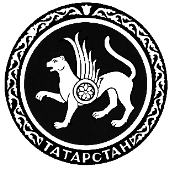 ТАТАРСТАН РЕСПУБЛИКАСЫФИНАНС  МИНИСТРЛЫГЫПРИКАЗБОЕРЫКБОЕРЫК27.12.2018г. Казань№02-152О внесении изменений в Указания об  установлении, детализации и определении порядка применения бюджетной классификации Российской Федерации в части, относящейся к бюджету Республики Татарстан и бюджету Территориального фонда обязательного медицинского страхования Республики Татарстан, утвержденные приказом Министерства финансов Республики Татарстан от 27.09.2018 № 02-110«01 1 05 54600Оказание отдельным категориям граждан социальной услуги по обеспечению лекарственными препаратами для медицинского применения по рецептам на лекарственные препараты, медицинскими изделиями по рецептам на медицинские изделия, а также специализированными продуктами лечебного питания для детей-инвалидов за счет средств федерального бюджета»«01 1 P3 00000Федеральный проект «Старшее поколение»01 1 P3 52950Проведение скринингов граждан 65 лет и старше, проживающих в сельской местности, за счет средств федерального бюджета01 1 P3 54680Проведение иммунизации против пневмококковой инфекции у населения старше трудоспособного возраста из групп риска за счет средств федерального бюджета»;«01 2 12 05193Реализация преимущественно одноканального финансирования оказания специализированной медицинской помощи, скорой, в том числе скорой специализированной, медицинской помощи, медицинской эвакуации через систему обязательного медицинского страхования»«01 2 N1 00000Федеральный проект «Развитие системы оказания первичной медико-санитарной помощи»01 2 N1 51910Оснащение медицинских организаций передвижными медицинскими комплексами для оказания медицинской помощи жителям населенных пунктов с численностью населения до 100 человек за счет средств федерального бюджета01 2 N1 51960Создание и замена фельдшерских, фельдшерско-акушерских пунктов и врачебных амбулаторий для населенных пунктов с численностью населения от 100 до 2000 человек за счет средств федерального бюджета01 2 N1 55540Софинансируемые расходы на обеспечение авиационным обслуживанием для оказания медицинской помощи01 2 N2 00000Федеральный проект «Борьба с сердечно-сосудистыми заболеваниями»01 2 N2 51920Оснащение оборудованием региональных сосудистых центров и первичных сосудистых отделений за счет средств федерального бюджета01 2 N3 00000Федеральный проект «Борьба с онкологическими заболеваниями»01 2 N3 51900Переоснащение медицинских организаций, оказывающих медицинскую помощь больным с онкологическими заболеваниями, за счет средств федерального бюджета»;«01 2 12 R5540Софинансируемые расходы на закупку авиационной услуги органами государственной власти субъектов Российской Федерации для оказания медицинской помощи с применением авиации»«01 8 01 00000Основное мероприятие «Совершенствование системы лекарственного обеспечения, в том числе в амбулаторных условиях»«01 8 01 52160Финансовое обеспечение расходов на организационные мероприятия, связанные с обеспечением лиц лекарственными препаратами, предназначенными для лечения больных гемофилией, муковисцидозом, гипофизарным нанизмом, болезнью Гоше, злокачественными новообразованиями лимфоидной, кроветворной и родственных им тканей, рассеянным склерозом, гемолитико-уремическим синдромом, юношеским артритом с системным началом, мукополисахаридозом I, II и VI типов, а также после трансплантации органов и (или) тканей, за счет средств федерального бюджета»;«01 9 01 97030Прочие мероприятия в области здравоохранения»«01 9 N7 00000Федеральный проект «Создание единого цифрового контура в здравоохранении на основе единой государственной информационной системы здравоохранения (ЕГИСЗ)»01 9 N7 51140Софинансируемые расходы на реализацию региональных проектов «Создание единого цифрового контура в здравоохранении на основе единой государственной информационной системы здравоохранения (ЕГИСЗ)»;«01 К 00 72350Развитие социальных отраслей и общественной инфраструктуры в Республике Татарстан»«01 К N4 00000Федеральный проект «Развитие детского здравоохранения, включая создание современной инфраструктуры оказания медицинской помощи детям»01 К N4 51110Cофинансирование капитальных вложений в объекты государственной собственности субъектов Российской Федерации»;«01 М 00 00000Подпрограмма «Развитие материально-технической базы детских поликлиник и детских поликлинических отделений медицинских организаций»«01 М N4 00000Федеральный проект «Развитие детского здравоохранения, включая создание современной инфраструктуры оказания медицинской помощи детям»01 М N4 51700Софинансируемые расходы на развитие материально-технической базы детских поликлиник и детских поликлинических отделений медицинских организаций, оказывающих первичную медико-санитарную помощь»;«01 М 01 00000Основное мероприятие «Развитие материально-технической базы детских поликлиник и детских поликлинических отделений медицинских организаций»01 М 01 R6740Софинансируемые расходы на реализацию мероприятий по развитию материально-технической базы детских поликлиник и детских поликлинических отделений медицинских организаций»«02 2 03 00000Основное мероприятие «Развитие системы государственных учреждений для детей-сирот и детей, оставшихся без попечения родителей и организация устройства детей в семьи»«02 2 03 00000Основное мероприятие «Развитие системы государственных учреждений для детей-сирот и детей, оставшихся без попечения родителей, и организация устройства детей в семьи»«02 2 09 43690Премии в области литературы и искусства, образования, печатных средств массовой информации, науки и техники и иные поощрения за особые заслуги перед государством»«02 2 09 R5380Софинансируемые расходы на повышение качества образования в школах с низкими результатами обучения и в школах, функционирующих в неблагоприятных социальных условиях, путем реализации региональных проектов и распространения их результатов»;«02 2 10 43500Развитие организаций, осуществляющих обеспечение образовательной деятельности, оценку качества образования»«02 2 E1 00000Федеральный проект «Современная школа»02 2 E1 51690Софинансируемые расходы на обновление материально-технической базы для формирования у обучающихся современных технологических и гуманитарных навыков02 2 E1 51870Софинансируемые расходы на поддержку образования для детей с ограниченными возможностями здоровья02 2 E4 00000Федеральный проект «Цифровая образовательная среда»02 2 E4 52100Софинансируемые расходы на внедрение целевой модели цифровой образовательной среды в общеобразовательных организациях и профессиональных образовательных организациях»;«02 4 03 54630Реализация основных мероприятий по подготовке мирового чемпионата по профессиональному мастерству по стандартам «Ворлдскиллс» в г.Казани в 2019 году за счет средств федерального бюджета»«02 4 07 43680Противопожарные мероприятия в учреждениях образования»«02 4 E6 00000Федеральный проект «Молодые профессионалы (Повышение конкурентоспособности профессионального образования)»02 4 E6 51770Софинансируемые расходы на разработку и распространение в системе среднего профессионального образования новых образовательных технологий и формы опережающей профессиональной подготовки02 4 E6 54630Реализация основных мероприятий по подготовке мирового чемпионата по профессиональному мастерству по стандартам «Ворлдскиллс» в г.Казани в 2019 году за счет средств федерального бюджета»;«02 5 00 00000Подпрограмма «Развитие системы оценки качества»«02 5 00 00000Подпрограмма «Развитие системы оценки качества образования»;«02 К 00 R0270Софинансируемые расходы на реализацию мероприятий по формированию доступной среды в Республике Татарстан»«02 К E1 00000Федеральный проект «Современная школа»02 К E1 55200Софинансируемые расходы на реализацию мероприятий по содействию созданию в субъектах Российской Федерации новых мест в общеобразовательных организациях02 К E2 00000Федеральный проект «Успех каждого ребенка»02 К E2 50970Софинансируемые расходы на создание в общеобразовательных организациях, расположенных в сельской местности, условий для занятий физической культурой и спортом02 К P2 00000Федеральный проект «Содействие занятости женщин – создание условий дошкольного образования для детей в возрасте до трех лет»02 К P2 51590Софинансируемые расходы на создание в субъектах Российской Федерации дополнительных мест для детей от 2 месяцев до 3 лет в образовательных организациях, осуществляющих образовательную деятельность по образовательным программам дошкольного образования02 К P2 52320Софинансируемые расходы на создание дополнительных мест для детей в возрасте от 1,5 до 3 лет в образовательных организациях, осуществляющих образовательную деятельность по образовательным программам дошкольного образования»;«02 К 00 R0970Софинансируемые расходы на создание в общеобразовательных организациях, расположенных в сельской местности, условий для занятий физической культурой и спортом02 К 00 R1590Софинансируемые расходы на создание в субъектах Российской Федерации дополнительных мест для детей от 2 месяцев до 3 лет в образовательных организациях, осуществляющих образовательную деятельность по образовательным программам дошкольного образования02 К 00 R5200Софинансируемые расходы на реализацию мероприятий по содействию созданию в субъектах Российской Федерации новых мест в общеобразовательных организациях»«03 1 01 51940Оказание государственной социальной помощи отдельным категориям граждан в части оплаты санаторно-курортного лечения, а также проезда на междугородном транспорте к месту лечения и обратно за счет средств федерального бюджета»«03 3 05 05080Учреждения социального обслуживания населения»«03 3 P3 00000Федеральный проект «Старшее поколение»03 3 P3 51210Софинансируемые расходы на повышение эффективности организаций социального обслуживания и ликвидацию очередей в них03 3 P3 52930Приобретение автотранспорта за счет средств федерального бюджета»;«03 5 01 55730Осуществление ежемесячной выплаты в связи с рождением (усыновлением) первого ребенка за счет средств федерального бюджета»«03 5 04 05520Обеспечение мер социальной поддержки населения»«03 5 Р1 00000Федеральный проект «Финансовая поддержка семей при рождении детей»03 5 Р1 55730Осуществление ежемесячной выплаты в связи с рождением (усыновлением) первого ребенка за счет средств федерального бюджета»;«03 Р 01 00000Основное мероприятие «Оснащение организаций, предоставляющих услуги социальной реабилитации и абилитации инвалидам, в том числе детей-инвалидов, а также ранней помощи, реабилитационным оборудованием»«03 Р 01 00000Основное мероприятие «Оснащение организаций, предоставляющих услуги социальной реабилитации и абилитации инвалидов, в том числе детей-инвалидов, а также ранней помощи, реабилитационным оборудованием»;«04 К 00 R0210Софинансируемые расходы на реализацию мероприятий по стимулированию программ развития жилищного строительства субъектов Российской Федерации»«04 К 00 R1120Софинансируемые расходы на капитальные вложения в объекты муниципальной собственности»«04 К F1 00000Федеральный проект «Жилье»04 К F1 50210Софинансируемые расходы на реализацию мероприятий по стимулированию программ развития жилищного строительства субъектов Российской Федерации04 К G5 00000Федеральный проект «Чистая вода»04 К G5 52430Софинансируемые расходы на реализацию мероприятий по строительству и реконструкции (модернизации) объектов питьевого водоснабжения04 К G6 00000Федеральный проект «Оздоровление Волги»04 К G6 50130Софинансируемые расходы на реализацию мероприятий по сокращению доли загрязненных сточных вод»;«05 1 02 52900Социальные выплаты безработным гражданам за счет средств федерального бюджета»«05 1 L3 00000Федеральный проект «Поддержка занятости и повышение эффективности рынка труда для обеспечения роста производительности труда»05 1 L3 52910Повышение эффективности службы занятости за счет средств федерального бюджета05 1 P3 00000Федеральный проект «Старшее поколение»05 1 P3 52940Софинансируемые расходы на организацию профессионального обучения и дополнительного профессионального образования лиц предпенсионного возраста»;«08 2 01 R5170Софинансируемые расходы на поддержку творческой деятельности и техническое оснащение детских и кукольных театров»«08 2 A1 00000Федеральный проект «Культурная среда»08 2 A1 54560Софинансируемые расходы на модернизацию театров юного зрителя и театров кукол08 2 A1 54561Модернизация региональных и муниципальных театров юного зрителя и кукольных театров путем их капитального ремонта»;«08 7 01 R5194Государственная поддержка муниципальных учреждений культуры, находящихся на территории сельских поселений»«08 7 А1 00000Федеральный проект «Культурная среда»08 7 А1 55190Софинансируемые расходы на государственную поддержку отрасли культуры08 7 А1 55197Комплексные мероприятия, направленные на создание и модернизацию учреждений культурно-досугового типа в сельской местности, включая обеспечение инфраструктуры»;«08 Ж 00 00000Подпрограмма «Развитие системы государственного управления»«08 Ж 00 00000Подпрограмма «Развитие системы государственного управления отрасли»;«10 1 01 R0810Софинансируемые расходы на адресную финансовую поддержку спортивных организаций, осуществляющих подготовку спортивного резерва для сборных команд Российской Федерации»«10 1 P5 00000Федеральный проект «Спорт – норма жизни»10 1 P5 51390Софинансируемые расходы на создание и модернизацию объектов спортивной инфраструктуры региональной собственности для занятий физической культурой и спортом10 1 P5 52280Софинансируемые расходы на оснащение объектов спортивной инфраструктуры спортивно-технологическим оборудованием»;«10 1 01 R2280Софинансируемые расходы на закупку спортивно-технологического оборудования для создания спортивной инфраструктуры10 1 01 R4950Софинансируемые расходы на финансовое обеспечение мероприятий федеральной целевой программы «Развитие физической культуры и спорта в Российской Федерации на 2016 – 2020 годы»10 1 01 R4953Закупка спортивного оборудования для специализированных детско-юношеских спортивных школ олимпийского резерва и училищ олимпийского резерва»«10 К 00 72350Развитие социальных отраслей и общественной инфраструктуры в Республике Татарстан»«10 К 00 R4260Софинансируемые расходы на реализацию комплекса мероприятий, связанных с эффективным использованием тренировочных площадок после проведения чемпионата мира по футболу 2018 года в Российской Федерации10 К P5 00000Федеральный проект «Спорт – норма жизни»10 К P5 51390Софинансируемые расходы на создание и модернизацию объектов спортивной инфраструктуры региональной собственности для занятий физической культурой и спортом10 К P5 52280Софинансируемые расходы на оснащение объектов спортивной инфраструктуры спортивно-технологическим оборудованием10 К P5 54950Софинансируемые расходы на финансовое обеспечение мероприятий федеральной целевой программы «Развитие физической культуры и спорта в Российской Федерации на 2016 – 2020 годы»10 К P5 54951Закупка комплектов искусственных покрытий для футбольных полей детско-юношеских спортивных школ»;«10 К 00 R4950Софинансируемые расходы на финансовое обеспечение мероприятий федеральной целевой программы «Развитие физической культуры и спорта в Российской Федерации на 2016 – 2020 годы»10 К 00 R4951Закупка комплектов искусственных покрытий для футбольных полей детско-юношеских спортивных школ10 К 00 R4952Строительство и реконструкция в субъектах Российской Федерации (в том числе в образовательных организациях, реализующих основные общеобразовательные программы) малобюджетных физкультурно-спортивных объектов шаговой доступности»«11 7 01 65275Субсидии некоммерческой микрокредитной компании «Фонд поддержки предпринимательства Республики Татарстан» на реализацию мероприятий по государственной поддержке малого и среднего предпринимательства, включая крестьянские (фермерские) хозяйства»«11 7 I4 00000Федеральный проект «Расширение доступа субъектов малого и среднего предпринимательства к финансовым ресурсам, в том числе к льготному финансированию»11 7 I4 55270Софинансируемые расходы на государственную поддержку малого и среднего предпринимательства, включая крестьянские (фермерские) хозяйства, а также на реализацию мероприятий по поддержке молодежного предпринимательства11 7 I4 55274Субсидии некоммерческой организации «Гарантийный фонд Республики Татарстан» на реализацию мероприятий по государственной поддержке малого и среднего предпринимательства, включая крестьянские (фермерские) хозяйства11 7 I4 55275Субсидии некоммерческой микрокредитной компании «Фонд поддержки предпринимательства Республики Татарстан» на реализацию мероприятий по государственной поддержке малого и среднего предпринимательства, включая крестьянские (фермерские) хозяйства11 7 I5 00000Федеральный проект «Акселерация субъектов малого и среднего предпринимательства»11 7 I5 55270Софинансируемые расходы на государственную поддержку малого и среднего предпринимательства, включая крестьянские (фермерские) хозяйства, а также на реализацию мероприятий по поддержке молодежного предпринимательства11 7 I5 55273Государственная поддержка малого и среднего предпринимательства, включая крестьянские (фермерские) хозяйства, а также реализация мероприятий по поддержке молодежного предпринимательства11 7 I5 55274Субсидии некоммерческой организации «Гарантийный фонд Республики Татарстан» на реализацию мероприятий по государственной поддержке малого и среднего предпринимательства, включая крестьянские (фермерские) хозяйства11 7 I5 55275Субсидии некоммерческой микрокредитной компании «Фонд поддержки предпринимательства Республики Татарстан» на реализацию мероприятий по государственной поддержке малого и среднего предпринимательства, включая крестьянские (фермерские) хозяйства11 7 I8 00000Федеральный проект «Популяризация предпринимательства»11 7 I8 55270Софинансируемые расходы на государственную поддержку малого и среднего предпринимательства, включая крестьянские (фермерские) хозяйства, а также на реализацию мероприятий по поддержке молодежного предпринимательства11 7 I8 55275Субсидии некоммерческой микрокредитной компании «Фонд поддержки предпринимательства Республики Татарстан» на реализацию мероприятий по государственной поддержке малого и среднего предпринимательства, включая крестьянские (фермерские) хозяйства»;«11 7 01 R5270Софинансируемые расходы на государственную поддержку малого и среднего предпринимательства, включая крестьянские (фермерские) хозяйства, а также на реализацию мероприятий по поддержке молодежного предпринимательства11 7 01 R5275Субсидии некоммерческой микрокредитной компании «Фонд поддержки предпринимательства Республики Татарстан» на реализацию мероприятий по государственной поддержке малого и среднего предпринимательства, включая крестьянские (фермерские) хозяйства, а также на реализацию мероприятий по поддержке молодежного предпринимательства»«13 6 01 03602Создание объекта дорожной инфраструктуры «Реконструкция Хлебного проезда, Индустриального проезда, проездов XXX и XXXI в г. Набережные Челны» за счет средств бюджета Республики Татарстан»«13 6 01 03660Создание объекта дорожной инфраструктуры «Реконструкция автомобильной дороги по ул. Чистопольская в г.Нижнекамске»13 6 01 03661Создание объекта дорожной инфраструктуры «Реконструкция автомобильной дороги по ул. Чистопольская в г.Нижнекамске» за счет средств некоммерческой организации «Фонд развития моногородов»13 6 01 03662Создание объекта дорожной инфраструктуры «Реконструкция автомобильной дороги по ул. Чистопольская в г.Нижнекамске» за счет средств бюджета Республики Татарстан»;«13 6 01 72350Развитие социальных отраслей и общественной инфраструктуры в Республике Татарстан»«13 6 R1 00000Федеральный проект «Дорожная сеть»13 6 R1 53930Софинансируемые расходы на финансовое обеспечение дорожной деятельности13 6 R1 53931Реализация мероприятий комплексного развития транспортной инфраструктуры Казанской городской агломерации13 6 R1 53932Реализация мероприятий комплексного развития транспортной инфраструктуры Набережночелнинской городской агломерации13 6 R1 53933Реализация мероприятий комплексного развития транспортной инфраструктуры Нижнекамской городской агломерации13 6 R1 53934Реализация мероприятий по восстановлению изношенных слоев покрытия региональных дорог»;«14 7 04 R5670Софинансируемые расходы на реализацию мероприятий по устойчивому развитию сельских территорий»«14 7 P5 00000Федеральный проект «Спорт – норма жизни»14 7 P5 55670Софинансируемые расходы по обеспечению устойчивого развития сельских территорий»;«14 8 07 R5680Софинансируемые расходы на реализацию мероприятий в области мелиорации земель сельскохозяйственного назначения»«14 8 T2 00000Федеральный проект «Экспорт продукции агропромышленного комплекса»14 8 T2 55680Софинансируемые расходы в области мелиорации земель сельскохозяйственного назначения»;«15 1 01 80150Приобретение противопожарного специализированного оборудования и инвентаря»«15 1 GA 00000Федеральный проект «Сохранение лесов»15 1 GA 54320Оснащение специализированных учреждений органов государственной власти субъектов Российской Федерации лесопожарной техникой и оборудованием для проведения комплекса мероприятий по охране лесов от пожаров за счет средств федерального бюджета»;«15 3 01 80350Выращивание стандартного посадочного материала для восстановления и лесоразведения»«15 3 GA 00000Федеральный проект «Сохранение лесов»15 3 GA 54290Увеличение площади лесовосстановления за счет средств федерального бюджета15 3 GA 54300Оснащение учреждений, выполняющих мероприятия по воспроизводству лесов, специализированной лесохозяйственной техникой и оборудованием для проведения комплекса мероприятий по лесовосстановлению и лесоразведению за счет средств федерального бюджета15 3 GA 54310Формирование запаса лесных семян для лесовосстановления за счет средств федерального бюджета»;«35 0 00 14160Реализация мероприятий по созданию и обустройству парков и скверов в муниципальных образованиях Республики Татарстан»«35 0 F2 00000Федеральный проект «Формирование комфортной городской среды»35 0 F2 55550Софинансируемые расходы на реализацию программ формирования современной городской среды»;«35 0 00 R5550Софинансируемые расходы на поддержку государственных программ субъектов Российской Федерации и муниципальных программ формирования современной городской среды»«01 2 10 05192Реализация преимущественно одноканального финансирования оказания высокотехнологичной медицинской помощи через систему обязательного медицинского страхования»«01 2 10 R4020Софинансируемые расходы на оказание гражданам Российской Федерации высокотехнологичной медицинской помощи, не включенной в базовую программу обязательного медицинского страхования»;«01 2 12 05193Реализация преимущественно одноканального финансирования оказания специализированной медицинской помощи, скорой, в том числе скорой специализированной медицинской помощи, медицинской эвакуации через систему обязательного медицинского страхования»«01 2 N1 00000Федеральный проект «Развитие системы оказания первичной медико-санитарной помощи»01 2 N1 55540Софинансируемые расходы на обеспечение авиационным обслуживанием для оказания медицинской помощи»;«01 Б 01 05390Медицинская помощь, оказанная медицинским организациям Республики Татарстан лицам, застрахованным на территории других субъектов Российской Федерации»«01 Б 01 05490Софинансируемые расходы медицинским организациям на оплату труда врачей и среднего медицинского персонала, за счет средств нормированного страхового запаса Территориального фонда обязательного медицинского страхования Республики Татарстан»;«01 Б 01 50930Финансовое обеспечение организаций обязательного медицинского страхования на территориях субъектов Российской Федерации»«01 Б 01 50930Финансовое обеспечение организации обязательного медицинского страхования на территориях субъектов Российской Федерации».